Outil d’évaluation – Jean Vanier et l’acceptation de la différence (pp. 20-21 de l’album)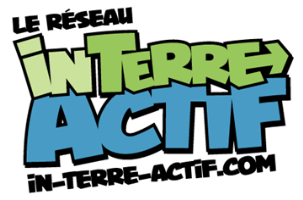 Trouve les réponses aux questions suivantes dans le texte :Qu’est-ce que Foi et Lumière?C’est une organisation fondée en 1971 par Jean Vanier et Marie-Hélène Mathieu. Elle est composée de communautés de rencontres formées de personnes ayant un handicap mental, de leurs familles et d'amis qui se retrouvent pour partager leur amitié et prier ensemble.Quelle était la mission commune partagée par Jean Vanier et Mère Teresa?Leur mission était d’offrir amour et dignité aux exclus de la société.Quel a été l’élément déclencheur de l’engagement de Jean Vanier auprès des personnes handicapées?Jean Vanier a été bouleversé par les conditions de vie difficiles des personnes présentant des handicaps mentaux qu’il a rencontrées lors de sa visite d’un asile psychiatrique dans la banlieue parisienne en 1963.Sur l’ensemble des enfants qui sont atteints d’un handicap au niveau planétaire, combien n’ont pas la chance de fréquenter l’école?Ce sont 98 % des enfants handicapés dans le monde qui n’ont pas la possibilité d’avoir accès à l’éducation.Quelle grande organisation internationale a estimé qu’un individu sur dix vit avec une forme de déficience, intellectuelle ou autre?L’Organisation mondiale de la Santé (OMS).Jean Vanier est né à Genève, en Suisse, mais à quel endroit a-t-il complété ses études avant de s’engager dans la marine?À Dartmouth, en Angletrre (au collège de la Royal Navy).Cible l’erreur et corrige-la en expliquant ta réponse :Le père de Jean Vanier, George, a été le 19e Premier ministre du Canada.George Vanier a plutôt été le 19e Gouverneur général du Canada, c’est-à-dire qu’il était le représentant officiel de la Reine d’Angleterre en territoire canadien.Près de 10 % de la population canadienne est touchée par une déficience intellectuelle.C’est environ 2 % de la population du Canada qui est touchée par une déficience intellectuelle.Les handicaps mentaux et la déficience intellectuelle sont des maladies que certains humains développent au fil des années, après avoir subi des traumatismes ou si elles ont manqué de stimulation pendant leur enfance.Les handicaps mentaux et la déficience intellectuelle sont des conditions génétiques présentes dès la naissance ; elles ne se développent pas à la suite d’un événement particulier.Le Canada a ratifié la Convention relative aux droits des personnes handicapées de l’ONU dès son adoption, en 2006.La Convention a été adoptée par l’ONU en 2006, mais le Canada ne l’a ratifiée que quatre ans plus tard, en 2010.Donne ton avis :On dit que le projet de L’Arche repose sur une idée forte : le « vivre avec » plutôt que le « faire pour ».  Comment expliquerais-tu cette philosophie dans tes propres mots? (Tu peux appuyer ta réponse en donnant un exemple.)(Réponse personnelle de l’élève)